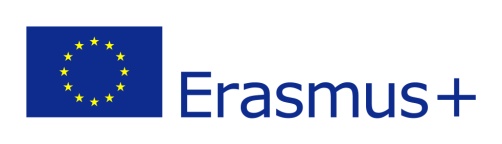 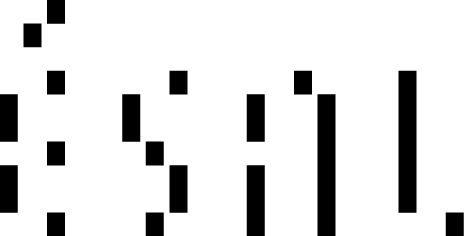 Formulaire de candidature / Student application form Année académique / Academic year 2021 – 2022Date limite de dépôt des candidatures / Application deadlines15 mai pour les étudiants souhaitant étudier au 1er semestre (fin septembre – fin janvier) / May 15th for students wishing to spend the Fall semester or the whole year at ESAL8 novembre pour les étudiants souhaitant étudier au second semestre / November 8th for students wishing to spend the Spring semester at ESALIdentité de l’étudiant / Student personal dataNom / Family name : 				Prénom / First name :Date de naissance / Date of birth :Genre / Gender (M ou/or F) : Nationalité / Citizenship :Adresse permanente / Permanent address :Tel. :                                                                            	Courriel / Email :Renseignements pédagogiques / Current studiesNiveau d’études / Level of studyBachelor 1    Bachelor 2    Bachelor 3    Master 1     Master 2Discipline étudiée / Field of study :Connaissances linguistiques / Language competenceLangue maternelle / Mother tongue :Français / French : Attention ! Nos cours sont dispensés en Français : un niveau B1 minimum sur l’échelle CECRL est requis pour profiter pleinement de votre séjour et des enseignements / Caution! All courses are taught in French : a B1 level of CECRL is required to fully experience your stay and your lessons.Période d’études envisagée à l’ÉSAL / Period of study at ESALDu/ From ……….………..               Au/ To ……….………..   Expliquez brièvement pourquoi vous désirez étudier à l’ÉSAL.What are your motivations for a student mobility at ESAL ?Établissement d’origine / Home institutionNom et code Erasmus / Name and Erasmus ID code :Pays / Country :Nom du coordinateur Erasmus dans le département / Name of Erasmus department coordinator :Tel. :Email :La candidature de l’étudiant(e) est   AcceptéeRefusée 	La Directrice de l’ÉSALNathalie FILSERExcellent / ExcellentBon / Good	Moyen / Average	Faible / Low